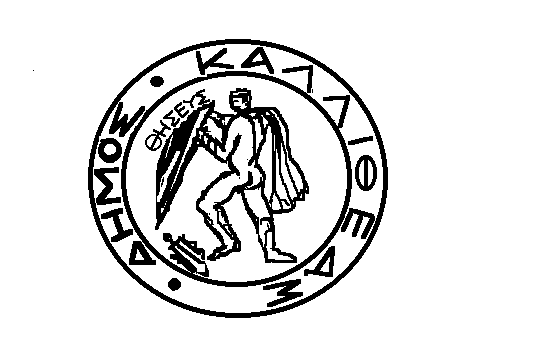 ΕΛΛΗΝΙΚΗ ΔΗΜΟΚΡΑΤΙΑΔΗΜΟΣ ΚΑΛΛΙΘΕΑΣ                                            ΠΡΑΚΤΙΚΟ ΤΗΣ ΣΥΝΕΔΡΙΑΣΗΣ ΤΩΝ ΕΚΠΡΟΣΩΠΩΝ, ΤΩΝ ΚΟΜΜΑΤΩΝ ΚΑΙ ΣΥΝΑΣΠΙΣΜΩΝ ΚΟΜΜΑΤΩΝ ΠΟΥ ΜΕΤΕΧΟΥΝ ΣΤΙΣ ΕΚΛΟΓΕΣ ΤΗΣ 25ης ΙΟΥΝΙΟΥ 2023 Στην Καλλιθέα σήμερα, 1 Ιουνίου 2023 και ώρα 13:30, ύστερα από πρόσκληση του Δημάρχου Καλλιθέας κ. Δημητρίου Κάρναβου και υπό την προεδρία του, συναντήθηκαν σε σύσκεψη οι εκπρόσωποι των πολιτικών κομμάτων και συνασπισμών κομμάτων που μετέχουν στις Βουλευτικές εκλογές της 25ης Ιουνίου 2023 με σκοπό την κατανομή των χώρων προεκλογικής προβολής και τον καθορισμό του τρόπου χρήσης αυτών στο Δήμο Καλλιθέας. Στη συνεδρίαση έλαβαν μέρος:O Δήμαρχος Καλλιθέας  κ. Δημήτριος Κάρναβος και Οι  εκπρόσωποι των κομμάτων  κ.κ. 		Βακαλόπουλος Ιωάννης	 	από το  «ΚΚΕ»Κατέρης Ευάγγελος		από το  «ΜΕΡΑ25 – ΣΥΜΜΑΧΙΑ ΓΙΑ ΤΗ ΡΗΞΗ»Γκεμιτζόγλου Δήμητρα 		από την  «ΑΝΤ.ΑΡ.ΣΥ.Α»Γκέρτσος Ζήσης			από το  «ΚΚΕ (μ-λ)»	Αγακεχαγιά Ελισσάβετ		από το «ΕΛΛΗΝΩΝ ΣΥΝΕΛΕΥΣΙΣ»	Ο Δήμαρχος κ. Κάρναβος καλωσόρισε τους παραβρισκόμενους και κάλεσε τους εκπροσώπους να συμβάλλουν για να συνεχιστεί στην Καλλιθέα η καλή συνεργασία, με σεβασμό στις δημοκρατικές παραδόσεις της πόλη μας.Ζήτησε να επιβεβαιωθεί η προηγούμενη απόφαση του Δημοτικού Συμβουλίου να μην κληθεί και να μην παραβρεθεί στη σύσκεψη η Χρυσή Αυγή ή κόμμα με ηγεσία (τυπική ή πραγματική) που τα μέλη της έχουν καταδικασθεί για ποινικά αδικήματα, μεταξύ των οποίων και η σύσταση εγκληματικής οργάνωσης, πρότεινε στη διακομματική επιτροπή να αποφασίσει να μη λάβει υπ΄ όψιν οποιοδήποτε αίτημά τους κατά την προεκλογική περίοδο, δεδομένου ότι  υπάρχει καταδίκη για εγκληματική οργάνωση.Η πρόταση έγινε ομόφωνα δεκτή.Διευκρίνισε ότι ανοικτοί και στεγασμένοι δημοτικοί χώροι ευρίσκονται στη διάθεση των κομμάτων  για  να προβάλουν αναλογικά και επί ίσοις όροις τις απόψεις τους εν όψει των εκλογών της 25ης Ιουνίου 2023. Οι εκπρόσωποι των κομμάτων :Ζάκας Σταύρος		από τη  «ΝΕΑ ΔΗΜΟΚΡΑΤΙΑ»Καψάλης Δημήτριος		από το  «ΣΥΡΙΖΑ- ΠΡΟΟΔΕΥΤΙΚΗ ΣΥΜΜΑΧΙΑ» Πετρόπουλος Παναγιώτης	από το  «ΠΑΣΟΚ- Κίνημα Αλλαγής» καιΧασάπης Πέτρος 		από την  «ΕΛΛΗΝΙΚΗ ΛΥΣΗ»με μήνυμα ηλεκτρονικού ταχυδρομείου δήλωσαν ότι επιθυμούν να παραχωρηθούν στα κόμματα που εκπροσωπούν, οι ίδιες θέσεις για εκλογικά περίπτερα, στέγαστρα (σε στάσεις λεωφορείων) και αεροπανό, που είχαν χορηγηθεί και για τις εκλογές στις 21/5/2023, σύμφωνα με τη με αρ. 112/2023 απόφαση Δημοτικού Συμβουλίου.Λόγω του ότι το κόμμα ΕΘΝΙΚΗ ΔΗΜΙΟΥΡΓΙΑ δεν συμμετέχει στις εκλογές της 25ης Ιουνίου 2023, αποφασίστηκε ότι οι θέσεις που του είχαν δοθεί,  θα παραχωρηθούν στο κόμμα «ΕΛΛΗΝΩΝ ΣΥΝΕΛΕΥΣΙΣ».	Οι υπόλοιπες θέσεις για εκλογικά περίπτερα, ομπρέλες τραπεζάκια, στέγαστρα (σε στάσεις λεωφορείων) και αεροπανό, θα δοθούν στα ίδια κόμματα και στις ίδιες θέσεις που είχαν δοθεί με τη με αρ. 112/2023 απόφαση Δημοτικού Συμβουλίου.Η Διακομματική Επιτροπή αποφάσισε ομόφωναΑ) ΕκδηλώσειςΗ  πλατεία Δαβάκη θα δοθεί  για τη διοργάνωση ανοικτών προεκλογικών συγκεντρώσεων. Ο Δήμος διαθέτει επίσης για τον ίδιο σκοπό την πλατεία των Τζιτζιφιών  και  στεγασμένους χώρους, όπως ο Δημοτικός Κινηματογράφος «Καλυψώ», το Δημοτικό Θέατρο, η αίθουσα του Δημοτικού Συμβουλίου, η αίθουσα του σχολικού συγκροτήματος «ΙΖΟΛΑ», η Δημοτική Πινακοθήκη «Σοφία Λασκαρίδου», ο χώρος Εσπερίδων και Μαντζαγριωτάκη (πρώην ΙΚΑ) και άλλους πρόσφορους χώρους.Δεν θα δοθούν για συγκεντρώσεις η Πλατεία Κύπρου και τα πεζοδρομημένα τμήματα Θησέως & Δαβάκη και Θησέως & Σιβιτανίδου.Ειδικά στην πλατεία Δαβάκη  θα  υπάρχει  μόνιμη εξέδρα με πόντιουμ ομιλιών, παροχή ηλεκτρικού ρεύματος και  καρέκλες που θα μετακινούνται με ευθύνη των κομμάτων.Για την τοποθέτηση εκλογικών περιπτέρων θα διατεθεί:ο χώρος της πλατείας Κύπρου καθώς και τα πεζοδρομημένα τρίγωνα α) Θησέως και Σιβιτανίδου (στο άγαλμα Βενιζέλου) β)  Θησέως και Δαβάκη (στην Τράπεζα Πειραιώς) και γ) Θησέως και Σιβιτανίδου (στο Απολλώνιο). Β) Εκλογικά περίπτερα των κομμάτων1.- ΕΚΛΟΓΙΚΑ ΠΕΡΙΠΤΕΡΑ ΣΤΗΝ ΠΛΑΤΕΙΑ ΔΑΒΑΚΗ ως εξής: (σχ. συνημμένο σχέδιο 2)ΝΕΑ ΔΗΜΟΚΡΑΤΙΑ - πεζοδρομημένο τρίγωνο Θησέως και Σιβιτανίδου στο Απολλώνιο ΣΥΡΙΖΑ- ΠΡΟΟΔΕΥΤΙΚΗ ΣΥΜΜΑΧΙΑ - πεζοδρομημένο τρίγωνο Θησέως και Δαβάκη στην Τράπεζα ΠειραιώςΕΛΛΗΝΙΚΗ ΛΥΣΗ πεζοδρομημένο τρίγωνο Θησέως και Σιβιτανίδου στο άγαλμα Βενιζέλου2.- ΕΚΛΟΓΙΚΑ ΠΕΡΙΠΤΕΡΑ ΣΤΗΝ ΠΛΑΤΕΙΑ ΚΥΠΡΟΥ ως εξής: (σχ. συνημμένο σχέδιο 1)ΠΛ. ΚΥΠΡΟΥ   (Αριστερά προς ΗΣΑΠ) Κ.Κ.Ε. 					(θέση 1)«ΠΑΣΟΚ- Κίνημα Αλλαγής» 		(θέση 2)ΑΝΤ.ΑΡ.ΣΥ.Α 				(θέση 3)ΠΛ. ΚΥΠΡΟΥ     (Δεξιά προς ΗΣΑΠ)ΕΛΛΗΝΩΝ ΣΥΝΕΛΕΥΣΙΣ			(θέση 4) EΠΑΜ					(θέση 5)ΜΕΡΑ25 – ΣΥΜΜΑΧΙΑ ΓΙΑ ΤΗ ΡΗΞΗ 	(θέση 6)ΚΚΕ (μ-λ)»					(θέση 7)Οι θέσεις που παραμένουν κενές, θα διατεθούν σε κόμματα ή συνασπισμούς κομμάτων που θα εκδηλώσουν ενδιαφέρον μελλοντικά. 3.- ΟΜΠΡΕΛΕΣ – ΤΡΑΠΕΖΑΚΙΑ – ΔΙΑΘΕΣΗ ΕΚΛΟΓΙΚΟΥ ΥΛΙΚΟΥΜπορεί να γίνει σε διάφορους χώρους με αμοιβαίο σεβασμό μεταξύ των κομμάτων ως προς την κατάληψη των χώρων.Η Πλεύση Ελευθερίας θα τοποθετήσει ομπρέλα – τραπεζάκι στον ΗΣΑΠ ή σε άλλο χώρο που δεν θα δημιουργεί πρόβλημα.Γ) Στέγαστρα (σε στάσεις λεωφορείων) 	Για τις θέσεις εκδήλωσαν ενδιαφέρον τα κόμματα: ΝΕΑ ΔΗΜΟΚΡΑΤΙΑ, ΣΥΡΙΖΑ- ΠΡΟΟΔΕΥΤΙΚΗ ΣΥΜΜΑΧΙΑ, ΠΑΣΟΚ- Κίνημα Αλλαγής, Κ.Κ.Ε., ΕΛΛΗΝΙΚΗ ΛΥΣΗ,  ΜΕΡΑ25 – ΣΥΜΜΑΧΙΑ ΓΙΑ ΤΗ ΡΗΞΗ και Ε.ΠΑ.Μ.Η κατανομή έγινε με κατ ελάχιστον διάθεση 2 θέσεων σε όλους που εκδήλωσαν  ενδιαφέρον και οι υπόλοιπες θέσεις επιμερίστηκαν αναλογικά με το ποσοστό των  κομμάτων. Δ) Αεροπανό Για τις θέσεις εκδήλωσαν ενδιαφέρον τα κόμματα: ΣΥΡΙΖΑ- ΠΡΟΟΔΕΥΤΙΚΗ ΣΥΜΜΑΧΙΑ, ΠΑΣΟΚ- Κίνημα Αλλαγής, Κ.Κ.Ε., ΕΛΛΗΝΙΚΗ ΛΥΣΗ,  ΜΕΡΑ25 – ΣΥΜΜΑΧΙΑ ΓΙΑ ΤΗ ΡΗΞΗ, Ε.ΠΑ.Μ.,  ΑΝΤ.ΑΡ.ΣΥ.Α , ΚΚΕ (μ-λ) και ΕΛΛΗΝΩΝ ΣΥΝΕΛΕΥΣΙΣ.	Η κατανομή έγινε με κατ ελάχιστον διάθεση μιας θέσης σε όλους που εκδήλωσαν   ενδιαφέρον και οι υπόλοιπες θέσεις επιμερίστηκαν αναλογικά με το ποσοστό των  κομμάτων.Ειδικά για τις θέσεις των αεροπανό στην πλατεία Δαβάκη  (στην πλευρά της φωτεινής επιγραφής του Δήμου και στην πλευρά της πλατείας) αποφασίστηκε να  χρησιμοποιούνται από τα πολιτικά κόμματα μόνο για τις κεντρικές προεκλογικές συγκεντρώσεις και να γίνεται ανάρτηση  τις 2 τελευταίες  ημέρες πριν την ομιλία και μετά να αποαναρτώνται.Τα αιτήματα για προεκλογικές συγκεντρώσεις – ομιλίες, θα υποβάλλονται στο πρωτόκολλο του Δήμου.Εάν με την αναφερόμενη κατανομή κάποιο κόμμα δεν τοποθετήσει εκλογικό περίπτερο, αεροπανό ή στέγαστα, ο χώρος αυτός δεν μπορεί να χρησιμοποιηθεί από άλλο κόμμα και εξουσιοδοτείται ο Δήμαρχος να τα παραχωρήσει εάν υπάρχει σχετικό αίτημα.Το παρόν πρακτικό υπογράφεται όπως παρακάτω:      O ΔΗΜΑΡΧΟΣΚάρναβος Δημήτριος				Βακαλόπουλος Ιωάννης	Κατέρης Ευάγγελος	Γκεμιτζόγλου Δήμητρα 	Γκέρτσος Ζήσης		Αγακεχαγιά Ελισσάβετ	ΣΤΕΓΑΣΤΡΑ 2023ΣΤΕΓΑΣΤΡΑ 2023ΔΙΑΝΟΜΗ1ΕΛ. ΒΕΝΙΖΕΛΟΥ 186ΝΕΑ ΔΗΜΟΚΡΑΤΙΑ 2ΕΛ. ΒΕΝΙΖΕΛΟΥ (ΟΙΚΟΣ ΤΥΦΛΩΝ )ΣΥΡΙΖΑ- ΠΡΟΟΔΕΥΤΙΚΗ ΣΥΜΜΑΧΙΑ3ΕΛ. ΒΕΝΙΖΕΛΟΥ 216ΠΑΣΟΚ- Κίνημα Αλλαγής4ΕΛ. ΒΕΝΙΖΕΛΟΥ 296Κ.Κ.Ε.5ΕΛ. ΒΕΝΙΖΕΛΟΥ 340ΕΛΛΗΝΙΚΗ ΛΥΣΗ6ΕΛ. ΒΕΝΙΖΕΛΟΥ 373ΜΕΡΑ25 – ΣΥΜΜΑΧΙΑ ΓΙΑ ΤΗ ΡΗΞΗ7ΕΛ. ΒΕΝΙΖΕΛΟΥ 249ΠΡΟΣ ΔΙΑΘΕΣΗ8ΕΛ. ΒΕΝΙΖΕΛΟΥ 193ΕΠΑΜ9ΕΛ. ΒΕΝΙΖΕΛΟΥ 169ΝΕΑ ΔΗΜΟΚΡΑΤΙΑ 10ΕΛ. ΒΕΝΙΖΕΛΟΥ 155ΣΥΡΙΖΑ- ΠΡΟΟΔΕΥΤΙΚΗ ΣΥΜΜΑΧΙΑ11ΕΛ. ΒΕΝΙΖΕΛΟΥ 125ΠΑΣΟΚ- Κίνημα Αλλαγής12ΕΛ. ΒΕΝΙΖΕΛΟΥ 45Κ.Κ.Ε.13ΕΛ. ΒΕΝΙΖΕΛΟΥ 11ΕΛΛΗΝΙΚΗ ΛΥΣΗ14ΕΛ. ΒΕΝΙΖΕΛΟΥ 62ΜΕΡΑ25 – ΣΥΜΜΑΧΙΑ ΓΙΑ ΤΗ ΡΗΞΗ15ΕΛ. ΒΕΝΙΖΕΛΟΥ 86ΠΡΟΣ ΔΙΑΘΕΣΗ16ΕΛ. ΒΕΝΙΖΕΛΟΥ 116ΕΠΑΜ17ΕΛ. ΒΕΝΙΖΕΛΟΥ 130ΝΕΑ ΔΗΜΟΚΡΑΤΙΑ18ΛΑΜΠΡΟΥ ΚΑΤΣΩΝΗ 35ΠΡΟΣ ΔΙΑΘΕΣΗ19ΛΑΜΠΡΟΥ ΚΑΤΣΩΝΗ 8 & ΑΧΙΛΛΕΩΣΠΡΟΣ ΔΙΑΘΕΣΗ20ΔΗΜΟΣΘΕΝΟΥΣ 286ΣΥΡΙΖΑ- ΠΡΟΟΔΕΥΤΙΚΗ ΣΥΜΜΑΧΙΑ21ΔΗΜΟΣΘΕΝΟΥΣ 219ΠΑΣΟΚ- Κίνημα Αλλαγής22ΔΗΜΟΣΘΕΝΟΥΣ 200Κ.Κ.Ε.23ΔΗΜΟΣΘΕΝΟΥΣ 193ΕΛΛΗΝΙΚΗ ΛΥΣΗ24ΔΗΜΟΣΘΕΝΟΥΣ ΕΝΑΝΤΙ 180 (ΣΧΟΛΕΙΟ)ΜΕΡΑ25 – ΣΥΜΜΑΧΙΑ ΓΙΑ ΤΗ ΡΗΞΗ25ΔΗΜΟΣΘΕΝΟΥΣ 166ΝΕΑ ΔΗΜΟΚΡΑΤΙΑ26ΔΗΜΟΣΘΕΝΟΥΣ 130ΣΥΡΙΖΑ- ΠΡΟΟΔΕΥΤΙΚΗ ΣΥΜΜΑΧΙΑ27ΔΗΜΟΣΘΕΝΟΥΣ 113ΑΠΑΣΟΚ- Κίνημα Αλλαγής28ΔΗΜΟΣΘΕΝΟΥΣ 89ΝΕΑ ΔΗΜΟΚΡΑΤΙΑ29ΔΗΜΟΣΘΕΝΟΥΣ 84-86ΣΥΡΙΖΑ- ΠΡΟΟΔΕΥΤΙΚΗ ΣΥΜΜΑΧΙΑ30ΔΗΜΟΣΘΕΝΟΥΣ 51ΝΕΑ ΔΗΜΟΚΡΑΤΙΑ31ΔΗΜΟΣΘΕΝΟΥΣ 29ΣΥΡΙΖΑ- ΠΡΟΟΔΕΥΤΙΚΗ ΣΥΜΜΑΧΙΑ32ΔΗΜΟΣΘΕΝΟΥΣ 16-18ΝΕΑ ΔΗΜΟΚΡΑΤΙΑ33Γ. ΛΑΜΠΡΑΚΗ & ΑΡΙΣΤΕΙΔΟΥΣΥΡΙΖΑ- ΠΡΟΟΔΕΥΤΙΚΗ ΣΥΜΜΑΧΙΑ34Γ. ΛΑΜΠΡΑΚΗ & ΑΡΙΣΤΟΓΕΙΤΟΝΟΣΠΡΟΣ ΔΙΑΘΕΣΗ35ΣΠΑΡΤΗΣ 16ΠΡΟΣ ΔΙΑΘΕΣΗ36ΛΕΩΦΟΡΟΣ ΠΟΣΕΙΔΩΝΟΣ 18ΝΕΑ ΔΗΜΟΚΡΑΤΙΑ37ΛΕΩΦΟΡΟΣ ΠΟΣΕΙΔΩΝΟΣ ΕΝΑΝΤΙ ΠΡΑΞΙΤΕΛΟΥΣΣΥΡΙΖΑ- ΠΡΟΟΔΕΥΤΙΚΗ ΣΥΜΜΑΧΙΑ38ΓΡΑΜΜΟΥ 4ΝΕΑ ΔΗΜΟΚΡΑΤΙΑΣΙΒΙΤΑΝΙΔΟΥ (ΠΛΑΤΕΙΑ ΚΥΠΡΟΥ ΠΡΟΣ ΤΑΥΡΟ )Δεν διατίθεται39ΔΑΒΑΚΗ 60ΣΥΡΙΖΑ- ΠΡΟΟΔΕΥΤΙΚΗ ΣΥΜΜΑΧΙΑ40ΔΑΒΑΚΗ 41ΝΕΑ ΔΗΜΟΚΡΑΤΙΑ41ΔΑΒΑΚΗ 32ΣΥΡΙΖΑ- ΠΡΟΟΔΕΥΤΙΚΗ ΣΥΜΜΑΧΙΑ42ΔΑΒΑΚΗ 17ΝΕΑ ΔΗΜΟΚΡΑΤΙΑ43ΔΑΒΑΚΗ 12ΝΕΑ ΔΗΜΟΚΡΑΤΙΑΑ ΖΩΝΗΒ ΖΩΝΗΓ ΖΩΝΗ1ΑΡΓΥΡΟΥΠΟΛΕΩΣ-ΘΗΣΕΩΣ-ΚΑΛΥΨΟΥΣΣΥΡΙΖΑ- ΠΡΟΟΔΕΥΤΙΚΗ ΣΥΜΜΑΧΙΑ2ΧΑΡΟΚΟΠΟΥ-ΘΗΣΕΩΣ-ΧΑΡΟΚΟΠΕΙΟΣΠΑΣΟΚ- Κίνημα Αλλαγής3ΑΓ.ΠΑΝΤΩΝ-ΘΗΣΕΩΣΚΚΕ4ΔΗΜΗΤΡΑΚΟΠΟΥΛΟΥ-ΘΗΣΕΩΣΣΥΡΙΖΑ- ΠΡΟΟΔΕΥΤΙΚΗ ΣΥΜΜΑΧΙΑ5ΣΚΡΑ-ΘΗΣΕΩΣΕΛΛΗΝΙΚΗ ΛΥΣΗ 6ΣΠΑΡΤΗΣ ΘΗΣΕΩΣΜΕΡΑ25 – ΣΥΜΜΑΧΙΑ ΓΙΑ ΤΗ ΡΗΞΗ 7ΠΛ.ΤΖΙΤΖΙΦΙΩΝ(ΠΟΣΕΙΔΩΝΟΣ-ΘΗΣΕΩΣ)Ε.ΠΑ.Μ.8ΠΛ.ΤΖΙΤΖΙΦΙΩΝ(ΠΟΣΕΙΔΩΝΟΣ-ΘΗΣΕΩΣ)ΚΚΕ (μ-λ)9ΠΛ.ΤΖΙΤΖΙΦΙΩΝ(ΠΟΣΕΙΔΩΝΟΣ-ΘΗΣΕΩΣ)ΣΥΡΙΖΑ- ΠΡΟΟΔΕΥΤΙΚΗ ΣΥΜΜΑΧΙΑ10ΗΣΑΠ ΚΑΛΛΙΘΕΑΣ-ΓΕΦΥΡΑΣΥΡΙΖΑ- ΠΡΟΟΔΕΥΤΙΚΗ ΣΥΜΜΑΧΙΑ11ΗΣΑΠ ΕΛ.ΒΕΝΙΖΕΛΟΣΑΝΤ.ΑΡ.ΣΥ.Α12ΔΙΑΒΑΣΗ ΑΓ.ΠΑΝΤΩΝΕΛΛΗΝΙΚΗ ΛΥΣΗ13ΔΙΑΒΑΣΗ ΣΠΑΡΤΗΣΑΝΤ.ΑΡ.ΣΥ.Α14ΔΗΜΟΣΘΕΝΟΥΣ-ΧΑΡΟΚΟΠΟΥΕ.ΠΑ.Μ.15ΔΗΜΟΣΘΕΝΟΥΣ-ΑΓ.ΠΑΝΤΩΝΚΚΕ (μ-λ)16ΔΗΜΟΣΘΕΝΟΥΣ-ΔΑΒΑΚΗΣΥΡΙΖΑ- ΠΡΟΟΔΕΥΤΙΚΗ ΣΥΜΜΑΧΙΑ17ΔΗΜΟΣΘΕΝΟΥΣ-ΣΚΡΑΠΑΣΟΚ- Κίνημα Αλλαγής18ΔΗΜΟΣΘΕΝΟΥΣ-ΣΠΑΡΤΗΣΕΛΛΗΝΩΝ ΣΥΝΕΛΕΥΣΙΣ19ΑΝΔΡΟΜΑΧΗΣ-ΧΑΡΟΚΟΠΟΥΜΕΡΑ25 – ΣΥΜΜΑΧΙΑ ΓΙΑ ΤΗ ΡΗΞΗ20ΑΝΔΡΟΜΑΧΗΣ-ΔΗΜΗΤΡΑΚΟΠΟΥΛΟΥΣΥΡΙΖΑ- ΠΡΟΟΔΕΥΤΙΚΗ ΣΥΜΜΑΧΙΑ21ΑΝΔΡΟΜΑΧΗΣ-ΔΑΒΑΚΗΠΑΣΟΚ- Κίνημα Αλλαγής22ΔΑΒΑΚΗ - ΓΡΥΠΑΡΗΣΥΡΙΖΑ- ΠΡΟΟΔΕΥΤΙΚΗ ΣΥΜΜΑΧΙΑ23ΣΙΒΙΤΑΝΙΔΟΥ-ΛΑΣΚΑΡΙΔΟΥΔεν διατίθεται 24ΔΑΒΑΚΗ-ΣΩΚΡΑΤΟΥΣΚ.Κ.Ε. 